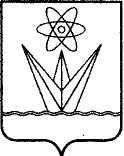 АДМИНИСТРАЦИЯ ЗАКРЫТОГО АДМИНИСТРАТИВНО – ТЕРРИТОРИАЛЬНОГО ОБРАЗОВАНИЯ ГОРОДА ЗЕЛЕНОГОРСКА КРАСНОЯРСКОГО КРАЯОТДЕЛ ГОРОДСКОГО ХОЗЯЙСТВАПРИКАЗ_______________                     г. Зеленогорск                   № __________Об утверждении Программы профилактики рисков причинения вреда (ущерба) охраняемым законом ценностям при осуществлении муниципального жилищного контроля на 2022 годВ соответствии со статьей 8.2 Федерального закона от 26.12.2008
№ 294-ФЗ «О защите прав юридических лиц и индивидуальных предпринимателей при осуществлении государственного контроля (надзора) и муниципального контроля», разделом IV Федерального закона от 31.07.2020 № 248-ФЗ «О государственном контроле (надзоре) и муниципальном контроле в Российской Федерации», постановлением Правительства Российской Федерации от 25.06.2021 № 990 «Об утверждении Правил разработки и утверждения контрольными (надзорными) органами программы профилактики рисков причинения вреда (ущерба) охраняемым законом ценностям», учитывая распоряжение Администрации ЗАТО г. Зеленогорска от 22.01.2021 № 52-р «Об организации профилактической работы при осуществлении муниципального контроля»ПРИКАЗЫВАЮ: 1. Утвердить Программу профилактики рисков причинения вреда (ущерба) охраняемым законом ценностям при осуществлении муниципального жилищного контроля на 2022 год согласно приложению к настоящему приказу.2. Настоящий приказ вступает в силу в день подписания, подлежит размещению на официальном сайте Администрации ЗАТО г. Зеленогорска www.zeladmin.ru в информационно-телекоммуникационной сети «Интернет».3. Контроль за выполнением настоящего приказа оставляю за собой.Начальник Отдела городского хозяйства ____________________А.Б. ШмелевАдминистрации ЗАТО г. ЗеленогорскаПриложение к приказу ОГХ АдминистрацииЗАТО г. Зеленогорскаот   _________№ __________Программа профилактики рисков причинения вреда (ущерба)охраняемым законом ценностям при осуществлении муниципального жилищного контроля на 2022 годРаздел 1. Анализ текущего состояния осуществления муниципального контроля, описание текущего развития профилактической деятельности Администрации ЗАТО г. Зеленогорска, характеристика проблем, на решение которых направлена Программа профилактики рисков причинения вреда (ущерба) охраняемым законом ценностям при осуществлении муниципального жилищного контроля на 2022 год1. Программа профилактики рисков причинения вреда (ущерба) охраняемым законом ценностям при осуществлении муниципального жилищного контроля на 2022 год (далее – Программа профилактики) разработана в соответствии со статьей 44 Федерального закона от 31.07.2021 № 248-ФЗ «О государственном контроле (надзоре) и муниципальном контроле в Российской Федерации», постановлением Правительства Российской Федерации от 25.06.2021№ 990 «Об утверждении Правил разработки и утверждения контрольными (надзорными) органами программы профилактики рисков причинения вреда (ущерба) охраняемым законом ценностям» и предусматривает комплекс мероприятий по профилактике рисков причинения вреда (ущерба) охраняемым законом ценностям при осуществлении муниципального жилищного контроля.Предметом муниципального жилищного контроля является соблюдение юридическими лицами, индивидуальными предпринимателями и гражданами (далее - контролируемыми лицами) обязательных требований, указанных в пунктах 1 – 11 части 1 статьи 20 Жилищного Кодекса Российской Федерации (далее – обязательные требования).В целях предупреждения нарушений контролируемыми лицами обязательных требований в сфере муниципального жилищного контроля, устранения причин, факторов и условий, способствующих указанным нарушениям, структурным подразделением Администрации ЗАТО г. Зеленогорска, уполномоченным на осуществление муниципального жилищного контроля, Отделом городского хозяйства Администрации ЗАТО г. Зеленогорска (далее – орган муниципального жилищного контроля) осуществлялись мероприятия по профилактике таких нарушений в соответствии с Подпрограммой  профилактики нарушений обязательных требований, требований, установленных муниципальными правовыми актами г. Зеленогорска, при осуществлении муниципального жилищного контроля на 2021 год и плановый период 2022 и 2023 годов.В частности, в 2021 году в целях профилактики нарушений обязательных требований на официальном сайте Администрации ЗАТО г. Зеленогорска www.zeladmin.ru в информационно-телекоммуникационной сети «Интернет» (далее – сайт Администрации ЗАТО г. Зеленогорска) обеспечено размещение информации в отношении проведения муниципального контроля, в том числе перечень обязательных требований, разъяснения, полезная информация.Информирование контролируемых лиц по вопросам соблюдения обязательных требований обеспечено посредством опубликования нормативно-правовых актов по соблюдению обязательных требований на официальном сайте Администрации ЗАТО г. Зеленогорска.На регулярной основе давались консультации в ходе личных обращений, а также посредством телефонной связи и письменных ответов на обращения.Ежегодный план проведения плановых проверок юридических лиц и индивидуальных предпринимателей при осуществлении муниципального жилищного контроля на 2021 год согласован службой строительного надзора и жилищного контроля Красноярского края.В соответствии с подпунктом «д» пункта 3 Правил подготовки органами государственного контроля (надзора) и органами муниципального контроля ежегодных планов проверок юридических лиц и индивидуальных предпринимателей, утвержденных постановлением Правительства Российской Федерации от 30.06.2010 № 489, ежегодный план проведения плановых проверок юридических лиц и индивидуальных предпринимателей на 2021 год согласован Прокуратурой ЗАТО г. Зеленогорска. На основании ежегодного плана проведения плановых проверок юридических лиц и индивидуальных предпринимателей при осуществлении муниципального жилищного контроля в 2021 году проведена плановая проверка. Внеплановых проверок не проводилось.Проведенная органом муниципального жилищного контроля в 2021 году работа способствовала снижению общественно опасных последствий, возникающих в результате несоблюдения контролируемыми лицами обязательных требований.Раздел 2. Цели и задачи реализации Программы профилактикиЦелями Программы профилактики являются:- стимулирование добросовестного соблюдения обязательных требований всеми контролируемыми лицами; - устранение условий, причин и факторов, способных привести к нарушениям обязательных требований и (или) причинению вреда (ущерба) охраняемым законом ценностям; - создание условий для доведения обязательных требований до контролируемых лиц, повышение информированности о способах их соблюдения.Проведение профилактических мероприятий Программы профилактики направлено на решение следующих задач:- укрепление системы профилактики нарушений рисков причинения вреда (ущерба) охраняемым законом ценностям;- повышение правосознания и правовой культуры контролируемых лиц;- оценка возможной угрозы причинения, либо причинения вреда (ущерба) жизни, здоровью граждан, выработка и реализация профилактических мер, способствующих ее снижению;- выявление факторов угрозы причинения, либо причинения вреда (ущерба) жизни, здоровью граждан, причин и условий, способствующих нарушению обязательных требований, определение способов устранения или снижения угрозы;- оценка состояния подконтрольной среды и установление зависимости видов и интенсивности профилактических мероприятий от присвоенных контролируемым лицам уровней риска;- формирование единого понимания обязательных требований у всех участников контрольно-надзорной деятельности;-  повышение уровня правовой грамотности контролируемых лиц, в том числе путем обеспечения доступности информации об обязательных требованиях и необходимых мерах по их исполнению.Раздел 3. Перечень профилактических мероприятий, сроки (периодичность) их проведенияРаздел 4. Показатели результативности и эффективности программы профилактики рисков причинения вреда№ п/п Наименование мероприятия Срок исполнения Структурное подразделение, ответственное за реализацию1. Информирование по вопросам соблюдения обязательных требований посредством размещения соответствующих сведений на сайте Администрации ЗАТО 
г. Зеленогорска.Размещение и поддержание в актуальном состоянии  на сайте Администрации ЗАТО 
г. Зеленогорска сведений, предусмотренных частью 3 статьи 46 Федерального закона от 31.07.2020 г. № 248-ФЗ 
«О государственном контроле (надзоре) и муниципальном контроле в Российской Федерации».В течение 2022 годаОтдел городского хозяйства Администрации ЗАТО г. Зеленогорска2.Объявление предостережения о недопустимости нарушения обязательных требований.При наличии оснований, предусмотренных статьей 49 Федерального закона от 31.07.2020 г. № 248-ФЗ «О государственном контроле (надзоре) и муниципальном контроле в Российской Федерации»Отдел городского хозяйства Администрации ЗАТО г. Зеленогорска3. Консультирование личном приеме либо в ходе проведения профилактических мероприятий, контрольных мероприятий.Консультирование осуществляется в устной или письменной форме по следующим вопросам:- организация и осуществление муниципального контроля;- порядок осуществления контрольных мероприятий;- порядок обжалования действий (бездействия) должностных лиц органа муниципального жилищного контроля;- получение информации о нормативных правовых актах (их отдельных положениях), содержащих обязательные требования, оценка соблюдения которых осуществляется органом муниципального жилищного контроля в рамках контрольных мероприятий.Консультирование в письменной форме осуществляется должностным лицом органа муниципального жилищного контроля в следующих случаях:- контролируемым лицом представлен письменный запрос о представлении письменного ответа по вопросам консультирования;- за время консультирования предоставить ответ на поставленные вопросы невозможно;- ответ на поставленные вопросы требует дополнительного запроса сведений.По мере обращения контролируемых лицОтдел городского хозяйства Администрации ЗАТО г. Зеленогорска№ п/пНаименование показателяВеличина1.Полнота информации, размещенной на сайте Администрации ЗАТО г. Зеленогорска www.zeladmin.ru сведений, предусмотренных частью 3 статьи 46 Федерального закона от 31.07.2020
г. № 248-ФЗ «О государственном контроле (надзоре) и муниципальном контроле в Российской Федерации»100 %2.Удовлетворенность контролируемых лиц и их представителями консультированием Контрольного органа100 % от числа обратившихся3.Количество проведенных профилактических мероприятийне менее 3 мероприятий, проведенных органом муниципального жилищного контроля